Lección 3: Hagamos y usemos una reglaHagamos reglas y usémoslas para medir y comparar longitudes en centímetros.Calentamiento: Conversación numérica: Restemos dos dígitosEncuentra mentalmente el valor de cada expresión.3.1: Hagamos una reglaUsa tus herramientas para hacer una regla que muestre longitudes en centímetros.Compara tu regla con la de tu compañero.3.2: Midamos y comparemos longitudesUsa tu regla para medir la longitud de cada rectángulo. No olvides marcar las medidas.A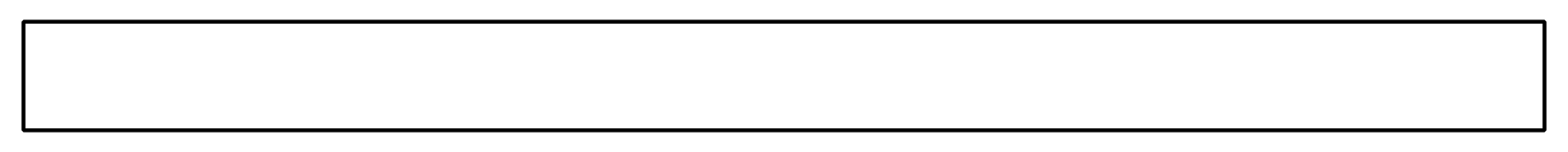 B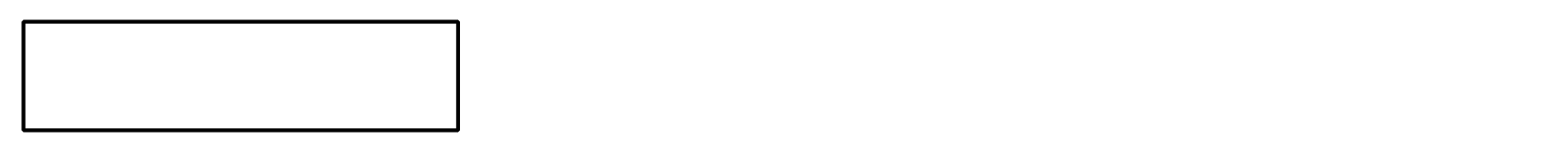 C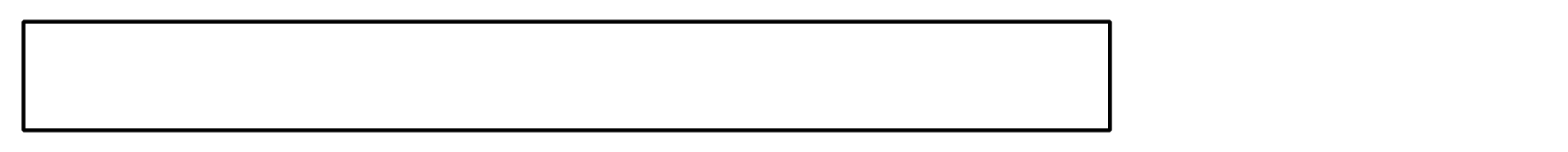 D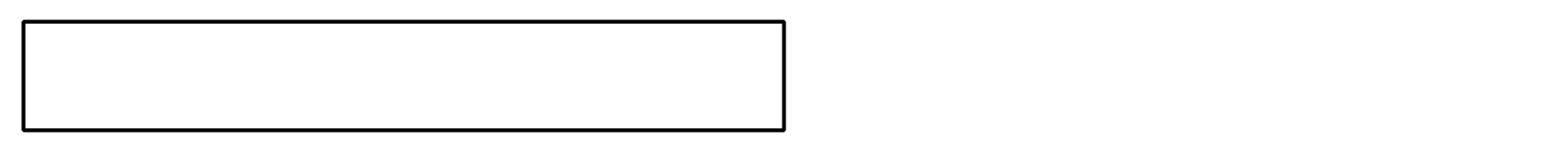 E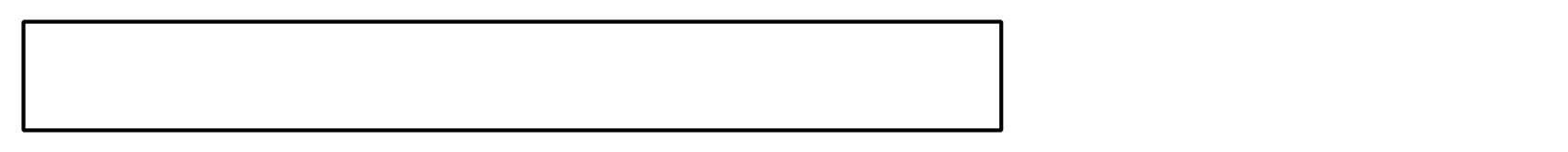 F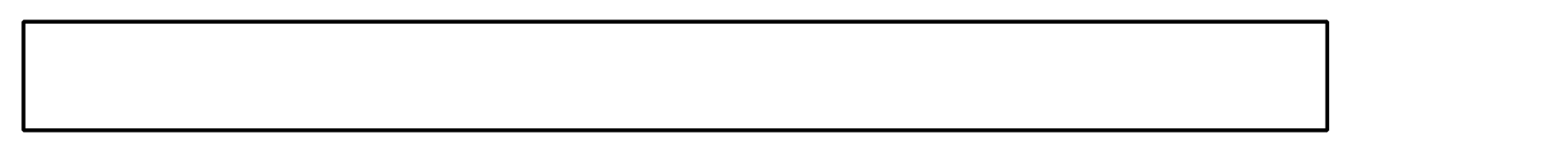 ¿Cuántos centímetros más largo es el rectángulo A que el rectángulo B?¿Cuántos centímetros más largo es el rectángulo F que el rectángulo D?¿Cuáles son los dos rectángulos más largos? ¿Qué tan largo sería el rectángulo que obtendrías al juntarlos?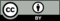 © CC BY 2021 Illustrative Mathematics®